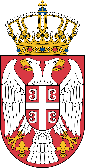 РЕПУБЛИКА СРБИЈАРЕПУБЛИЧКИ ЗАВОД ЗА СТАТИСТИКУНа основу члана 54. Закона о државним службеницима ("Сл. гласник РС", бр. 79/2005, 81/2005 - испр., 83/2005 - испр., 64/2007, 67/2007 - испр., 116/2008, 104/2009, 99/2014, 94/2017, 95/20181, 157/2020 и 142/2022), члана 9. став 1. Уредбе о интерном и јавном конкурсу за попуњавање радних места у државним органима („Службени гласник РС“, број 2/19 и 67/21) и члан 27.к Закона о буџетском систему ("Сл. гласник РС.", бр. 54/2009, 73/2010, 101/2010, 101/2011, 93/2012, 62/2013, 63/2013 - испр., 108/2013, 142/2014, 68/2015 - др. закон, 103/2015, 99/2016, 113/2017, 95/2018, 31/2019, 72/2019, 149/2020, 138/2022 и 118/2021),  Републички завод за статистику, оглашаваЈАВНИ КОНКУРС
ЗА ПОПУЊАВАЊЕ ИЗВРШИЛАЧКИХ РАДНИХ МЕСТАI Орган у коме се радна места попуњавају: Републички завод за статистику, Београд, Милана Ракићa бр.5II Радна места која се попуњавају:1. Статистичар-аналитичар у звању саветник, у Сектору за квалитет, статистичке стандарде и међународну сарадњу, у Одсеку за методологију узорка, број извршилаца 1.  Опис послова: Учествује у дефинисању плана (дизајна) узорака за статистичка истраживања на бази узорка - припрема оквира за избор узорка, типа, величине и алокације узорка, врши избор узорка и припрему система оцењивања, израчунава оцене параметара и њихове стандардне грешке; учествује у припреми методолошких основа, упаривању и обради података пописа и постпописне анкете која се спроводи непосредно након пописа са циљем да се на основу поновног пописивања на случајном узорку изврши провера обухвата јединица пописа и квалитет података прикупљених у попису; ради на изради документа са оценама степена поузданости резултата пописа; учествује у изради радних докумената, анализа и студија као и у припреми делова других извештаја који се односе на методологију узорка и тачност података, за статистичка истраживања на случајним узорцима; учествује у развојним активностима Одсека; проучава и примењује међународне препоруке и стандарде из области методологије узорка и учествује у међународним пројектима; обавља и друге послове по налогу шефа Одсека.Услови: стечено високо образовање из научне области математичке науке или економске науке или рачунарске науке, или стручне области саобраћајног инжењерства, на основним академским студијама у обиму од најмање 240 ЕСПБ бодова, мастер академским студијама, специјалистичким академским студијама, специјалистичким струковним студијама, односно на основним студијама у трајању од најмање четири године или специјалистичким студијама на факултету, најмање 3 године радног искуства у струци, положен државни стручни испит, као и потребне компетенције за рад на радном месту.Место рада: Београд2. Руководилац групе у звању саветник, у Сектору за квалитет, статистичке стандарде и међународну сарадњу, у Одсеку за европске интеграције и међународну сарадњу, Групи за европске интеграције, број извршилаца 1.  Опис послова: Руководи и планира рад Групе, пружа стручна упутства, координира и надзире рад државних службеника у Групи, учествује у процесима који су у вези са стручним усавршавањем државних службеника у Групи; учествује у дефинисању и планирању стратегије статистичког система сходно захтевима Евростата и сарађује са институцијама у склопу хармонизације са Европским статистичким системом; ради на припреми прилога за документа из области Европског статистичког система и европских интеграција и стара се о њиховом правовременом презентирању и достављању; сарађује са релевантним институцијама и стара се о извршавању обавеза према Националном програму за усвајање правних тековина ЕУ; анализира и прати препоруке европских институција неопходних за процес европских интеграција; планира, предлаже и координира учешће државних службеника у активностима везаним за области европских интеграција; координише процес превода и стручне редактуре превода правних аката ЕУ за које је задужен Завод; обавља и друге послове по налогу Шефа Одсека.Услови: стечено високо образовање из научне области математичке науке или организационе науке или научне, односно стручне области у оквиру образовно-научног поља друштвено-хуманистичких наука на основним академским студијама у обиму од најмање 240 ЕСПБ бодова, мастер академским студијама, специјалистичким академским студијама, специјалистичким струковним студијама, односно на основним студијама у трајању од најмање четири године или специјалистичким студијама на факултету,најмање 3 година радног искуства у струци, положен државни стручни испит, као и потребне компетенције за рад на радном месту.Место рада: Београд3. Начелник одељења, у звању виши саветник, у Сектору за националне рачуне, цене и пољопривреду, Одељењу за инпут-аутпут статистике, секторске и регионалне рачуне, број извршилаца 1.  Опис послова: Руководи и планира рад Одељења, пружа стручна упутства, координира рад државних службеника у Одељењу, учествује у процесима који су у вези са стручним усавшравањем државних службеника у Одељењу; израђује и усавршава методологије инпут-аутпут статистика, секторских и регионалних рачуна; дефинише основне макроекономске агрегате; анализира и врши оцену методологије, садржине и квалитета резултата истраживања и осталих извора података потребних за ову област; координира активности на повезивању података и стандарда из ове области са подацима и стандардима у другим областима статистике; израђује и усавршава методологију посебних обрачуна и анализа, обрачуне за сектор микро, малих, средњих предузећа и предузетника (МСПП) као и друга макроекономска и структурна истраживања; координира и израђује анализе, студије и друге документе и публикације из области инпут-аутпут статистика, секторских и регионалних рачуна; учествује у међународним и истраживачким пројектима и комуницира са унутрашњим и спољним корисницима; обавља и друге послове по налогу помоћника директора.Услови: стечено високо образовање из научне области економске науке или математичке науке или правне науке или биотехничке науке, на основним академским студијама у обиму од најмање 240 ЕСПБ бодова, мастер академским студијама, специјалистичким академским студијама, специјалистичким струковним студијама, односно на основним студијама у трајању од најмање четири године или специјалистичким студијама на факултету, најмање 7 година радног искуства у струци, положен државни стручни испит, као и потребне компетенције за рад на радном месту.Место рада: Београд4. Статистичар-аналитичар у звању саветник, у Сектору за националне рачуне, цене и пољопривреду, у Одељењу за статистику пољопривреде и шумарства, у Групи за структурна истраживања и регистар пољопривредних газдинстава, 1 извршилац.  Опис послова: Учествује у изради, изменама и допунама методолошких основа и инструмената за спровођење пописа пољопривреде и других структурних истраживања у пољопривреди, као и у вођењу Статистичког регистра пољопривредних газдинстава; дефинише захтеве обраде података у појединим фазама истраживања; анализира обухват квалитета, конзистентности и тачности података по постојећем програму логичке контроле; припрема табеларне приказе, коментаре и објашњења у званичним публикацијама и за интернет презентацију; прикупља потребне информације за рад стручних радних група из области структурних истраживања; припрема податке за различите аналитичке прегледе и учествује у припремању пројеката за поједине кориснике; координира комуникацију са корисницима и даваоцима статистичких података о релевантности и адекватности извора података и предлаже врсте аналитичког и другог коришћења података од стране корисника; обавља и друге послове по налогу руководиоца Групе.Услови: стечено високо образовање из научне односно стручне области у оквиру образовно-научног поља природно-математичких наука или техничко-технолошких наука или друштвено-хуманистичких наука на основним академским студијама у обиму од најмање 240 ЕСПБ бодова, мастер академским студијама, специјалистичким академским студијама, специјалистичким струковним студијама, односно на основним студијама у трајању од најмање 4 године или специјалистичким студијама на факултету, најмање 3 године радног искуства у струци, положен државни стручни испит, као и потребне компетенције за рад на радном месту.5. Статистичар-аналитичар у звању саветник, у Сектору пословних статистика, у Групи за статистику употребе ИКТ и пословне тенденције, број извршилаца 1Опис послова: Учествује у изради, изменама и допунама методолошких основа и инструмената статистичког истраживања и учествује у припреми и спровођењу истраживања из области употребе ИКТ и пословне тенденције; ради на дефинисању захтева за измене и допуне пројекта аутоматске обраде података за поједине фазе истраживања и врши анализу обухвата, квалитета, конзистентности и тачности података по постојећем програму логичке контроле; ради на припреми табеларних приказа, коментара и објашњења у званичним публикацијама и за интернет презентацију; припрема податке за различите аналитичке прегледе и учествовање у припремању пројеката за поједине кориснике; учествује у дефинисању и креирању базе података за потребе корисника; обавља и друге послове по налогу руководиоца Групе.Услови: стечено високо образовање из научне, односно стручне области у оквиру образовно-научног поља природно-математичких наука или техничко-технолошких наука или друштвено-хуманистичких наука или интердисциплинарне, мултидисциплинарне, трансдисциплинарне (ИМТ) студије – демограф, на основним академским студијама у обиму од најмање 240 ЕСПБ бодова, мастер академским студијама, специјалистичким академским студијама, специјалистичким струковним студијама, односно на основним студијама у трајању од најмање четири године или специјалистичким студијама на факултету, најмање 3 године радног искуства у струци, положен државни стручни испит, као и потребне компетенције за рад на радном месту.Место рада: Београд6. Статистичар-аналитичар у звању саветник, у Сектору друштвених статистика, Одељењу за статистику образовања, науке и културе, Групи за статистику високог образовања, науке и културе, број извршилаца 1.  Опис послова: Обавља методолошко-аналитичке послове из области високог образовања, науке и културе; учествује у организационим и теренским припремама за спровођење истраживања и припреми специфичних методолошких упутстава; учествује у креирању основних и помоћних образаца и креира табеле коначних резултата и документационих табела; израђује специфичне статистичко-аналитичке студије из области статистике високог образовања и науке; ради на дефинисању критеријума контроле контингената и логичке контроле примљеног материјала; припрема податке за сложене међународне табеларне прегледе; креира и предлаже садржај веб презентација и сарађује са корисницима статистичких података; учествује у стручним скуповима и радионицама које организују међународне институције; обавља и друге послове по налогу руководиоца Групе.Услови: стечено високо образовање из научне, односно стручне области у оквиру образовно-научног поља природно-математичких наука или друштвено-хуманистичких наука или интердисциплинарне, мултидисциплинарне, трансдисциплинарне (ИМТ) студије– демограф, на основним академским студијама у обиму од најмање 240 ЕСПБ бодова, мастер академским студијама, специјалистичким академским студијама, специјалистичким струковним студијама, односно на основним студијама у трајању од најмање четири године или специјалистичким студијама на факултету; најмање 3 године радног искуства у струци, положен државни стручни испит, као и потребне компетенције за рад на радном месту.Место рада: Београд7. Статистичар-аналитичар у звању саветник, у Сектору друштвених статистика, у Групи за статистику животног стандарда Републичког завода за статистику, број извршилаца 1. Опис послова: Обавља аналитичке послове из области животног стандарда; ради на изради методолошких упутстава за истраживања из области животног стандарда и усклађује их с међународним стандардима и препорукама; примењује дефинисана методолошка и системска решења, концепције и начине спровођења анкета; учествује у раду стручних скупова и радионица и прати међународне стандарде и препоруке из области животног стандарда, као и њихову примену; дефинише критеријуме рачунске и логичке контроле анкентног материјала; учествује у организацији истраживања на терену и у изради података из области животног стандарда; анализира и контролише резултате из области животног стандарда; учествује у припреми и изради публикација из области животног стандарда и одговара на захтеве корисника за подацима; обавља и друге послове по налогу руководиоца Групе.Услови: стечено високо образовање из научне области у оквиру образовно-научног поља друштвено-хуманистичких наука или природно математичких наука или интердисциплинарне, мултидисциплинарне, трансдисциплинарне (ИМТ) студије– демограф, на основним академским студијама у обиму од најмање 240 ЕСПБ бодова, мастер академским студијама, специјалистичким академским студијама, специјалистичким струковним студијама, односно на основним студијама у трајању од најмање четири године или специјалистичким студијама на факултету, најмање 3 година радног искуства у струци, положен државни стручни испит, као и потребне компетенције за рад на радном месту.8. Статистичар-аналитичар у звању саветник, у Сектору за статистику демографије, здравства и тржишта рада и примену административних и других извора података у статистици, у Одељењу за статистику тржишта рада, Групи за статистику регистроване запослености, број извршилаца 1. Опис послова: Учествује у припреми методологије и ради на ревизији методологије и методолошких инструмената за статистичка истраживања из области регистоване запослености; врши припремање и спровођење статистичких истраживања; ради на проналажењу оптималних решења у примени аутоматске обраде података, публиковању података и спровођењу статистичких истраживања; анализира и контролише тачност и квалитет података добијених из истраживања и из административних извора; ради на припремању табеларних приказа и објашњења у званичним редовним публикацијама, на изради података по редовним и посебним захтевима, учествује у изради редовних и специфичних статистичко-аналитичких студија и публикација и припрема податке потребне за попуњавање табеларних прегледа за потребе међународних институција; обавља и друге послове по налогу руководиоца Групе.Услови: стечено високо образовање из научне, односно стручне области у оквиру образовно-научног поља друштвено- хуманистичких наука или природно-математичких наука или техничко-технолошких наука, на основним академским студијама у обиму од најмање 240 ЕСПБ бодова, мастер академским студијама, специјалистичким академским студијама, специјалистичким струковним студијама, односно на основним студијама у трајању од најмање четири године или специјалистичким студијама на факултету, најмање 3 године радног искуства у струци, положен државни стручни испит, као и потребне компетенције за рад на радном месту.9. Статистичар-аналитичар у звању саветник, у Сектору за подручне статистичке центре, Одељење статистике за подручну јединицу за подручје општина Бојник, Лебане, Медвеђа, Власотинце, Црна Трава, Владичин Хан, Сурдулица, Врање, Бујановац, Прешево, Трговиште, Босилеград и Лесковац, са седиштем у Лесковцу, у Групи за спровођење друштвених статистичких истраживања, број извршилаца 1. Опис послова: Учествује у методолошким и организационим унапређењима статистичких истраживања; прикупља и врши унос података и спроводи визуелну, логичку и рачунску контролу прикупљених података; обавља послове ажурирања статистичког пословног регистра; анализира и врши израду резултата статистичких истраживања; организује и припрема састанке у вези са решавањем питања организације и спровођења статистичких истраживања на терену; обавља и друге послове по налогу руководиоца Групе.Услови: стечено високо образовање из научне области економске науке или социолошке науке или менаџмент и бизнис, односно стручне области у оквиру образовно-научног поља природно-математичких наука или техничко-технолошких наука на основним академским студијама у обиму од најмање 240 ЕСПБ бодова, мастер академским студијама, специјалистичким академским студијама, специјалистичким струковним студијама, односно на основним студијама у трајању од најмање четири године или специјалистичким студијама на факултету, најмање 3 године радног искуства у струци, положен државни стручни испит, као и потребне компетенције за рад на радном месту.Место рада: Лесковац10. Статистичар-аналитичар у звању саветник, у Сектору за подручне статистичке центре, Групи за статистику за подручну јединицу за подручје општина Нови Пазар, Сјеница и Тутин, са седиштем у Новом Пазару, број извршилаца 1. Опис послова: Учествује у методолошким и организационим унапређењима статистичких истраживања; прикупља и врши унос података и спроводи визуелну, логичку и рачунску контролу прикупљених података; обавља послове ажурирања статистичког пословног регистра; анализира и врши израду резултата статистичких истраживања; организује и припрема састанке у вези решавања питања везаних за организацију и спровођење статистичких истраживања на терену; обавља и друге послове по налогу руководиоца Групе.Услови: стечено високо образовање из научне области економске науке или научне, односно стручне области у оквиру образовно-научног поља природно-математичких наука или техничко-технолошких наука на основним академским студијама у обиму од најмање 240 ЕСПБ бодова, мастер академским студијама, специјалистичким академским студијама, специјалистичким струковним студијама, односно на основним студијама у трајању од најмање четири године или специјалистичким студијама на факултету, најмање 3 година радног искуства у струци; положен државни стручни испит, као и потребне компетенције за рад на радном месту.Место рада: Нови ПазарIII Компетенције које се проверавају у изборном поступку:Чланом 9. Закона о државним службеницима ("Сл. гласник РС", бр. 79/2005, 81/2005 - испр., 83/2005 - испр., 64/2007, 67/2007 - испр., 116/2008, 104/2009, 99/2014, 94/2017, 95/2018,157/2020 и 142/2022) прописано је да су кандидатима при запошљавању у државни орган, под једнаким условима, доступна су сва радна места и да се избор кандидата се врши на основу провере компетенција.Изборни поступак спроводи се из више обавезних фаза у којима се проверавају опште функционалне, посебне функционалне и понашајне компетенције и фазе у којој се спроводи интервју са комисијом.У изборном поступку проверавају се:Опште функционалне компетенције, и то:„Организација и рад државних органа РС“ - провераваће се путем теста (писано)„Дигитална писменост“ - провераваће се решавањем задатака (практични рад на рачунару)„Пословна комуникација“ - провераваће се путем симулације (писано)Напомена: У погледу провере опште функционалне компетенције „Дигитална писменост“(поседовање знања и вештина у основама коришћења рачунара, основима коришћења интернета, обрада текста и табела, табеларне калкулације) ако учесник конкурса поседује важећи сертификат, потврду или други одговарајући доказ о поседовању знања и вештина из наведених области, на траженом нивоу, и жели да на основу њега буде ослобођен тестирања компетенције „Дигитална писменост“ неопходно је да уз пријавни образац  (уредно и у потпуности попуњен у делу „*Рад на рачунару“) достави и тражени доказ у оригиналу или овереној фотокопији. Комисија може одлучити да се кандидату изврши провера наведене компетенције ако увидом у достављени доказ не може потпуно да оцени поседовање ове компетенције.Информације о материјалима за припрему кандидата за проверу општих функционалних  компетенција могу се наћи на сајту Службе за управљање кадровима, www.suk.gov.rs.Посебне функционалне компетенције:Након пријема извештаја о резултатима провере општих функционалних компетенција међу кандидатима који су испунили мерила за проверу општих функционалних компетенција врши се провера посебних функционалних  компетенција и то:За радно место под редним бројем 1  Посебна функционална компетенција за област рада стручно-оператвини послови  (методе анализе и закључивања о стању у области), провераваће се путем писане симулације,Планска документа, прописи и акта из надлежности и организације рада (Закон о званичној статистици), провераваће се путем писане симулације,Процедуре и методологије из делокруга радног места (Скраћена методологија, Тромесечно истраживање трговине на велико), провераваће се путем писане симулације.За радно место под редним бројем 2   Посебна функционална компетенција за област рада послови међународне сарадње и европских интеграција (механизми координације и извештавања у процесу приступања ЕУ; прописи ЕУ у контексту праћења усклађивања прописа Републике Србије са прописима и стандардима Европске уније Републике Србије са прописима и стандардима Европске уније), провераваће се путем писане симулације;Планска документа, прописи и акта из надлежности и организације рада (Одлука о Програму званичне статистике), провераваће се путем писане симулације;Прописи из делокруга радног места (национални програм за усвајање правних тековина Европске уније), провераваће се путем писане симулације.За радно место под редним бројем 3  Посебна функционална компетенција за област рада стручно-оператвини послови  (методе анализа и закључивања о стању у области), провераваће се путем писане симулације;Планска документа, прописи и акта из надлежности и организације рада (Закон о званичној статистици), провераваће се путем писане симулације,Процедуре и методологије из делокруга радног места  (European System of National and Regional Accounts 2010 (ESA 2010) – Regulation (EU) No 549/2013 of the European Parliament), провераваће се путем писане симулације.За радно место под редним бројем 4 Посебна функционална компетенција за област рада стручно-оператвини послови  (методе анализа и закључивања о стању у области), провераваће се путем писане симулације;Планска документа, прописи и акта из надлежности и организације рада (Закон о званичној статистици), провераваће се путем писане симулације.Прописи и методолгије из делокруга радног места (Попис пољопривреде 2012. године у Републици Србији-методолошко упутство), провераваће се путем писане симулације.За радно место под редним бројем 5 Посебна функционална компетенција за област рада стручно-оперативни послови (методе и технике опсервације, прикупљања и евидентирања података; методе анализе и закључивања о стању у области), провераваће се путем писане симулације,Планска документа, прописи и акта из надлежности и организације органа (Закон о званичној статистици и Одлука о Програму званичне статистике), провераваће се путем писане симулације,Процедуре и методологије из делокруга радног места (употреба информационо-комуникационих технологија у домаћинствима - Метаподаци; употреба инфомационо-комуникационих технологија код појединца - Метаподаци и употреба информационо-комникационих технологија у предузећима - Метаподаци), провераваће се путем писане симулације.За радно место под редним бројем 6 Посебна функционална компетенција за област рада стручно-оперативни послови (методе и технике опсервације, прикупљања и евидентирања података), провераваће се путем писане симулације,Планска документа, прописи и акта из надлежности и организације органа (Закон о званичној статистици), провераваће се путем писане симулације Прописи из делокруга радног места (Високо образовање – Референтни метаподаци), провераваће се путем писане симулације.За радно место под редним бројем 7  Посебна функционална компетенција за област рада стручно-оперативни послови (технике обраде и израде прегледа података и методе анализе и закључивања о стању у области), провераваће се путем писане симулације,Планска документа, прописи и акта из надлежности и организације органа (Закон о званичној статистици, Одлука о Пограму званичне статистике 2021-2025), провераваће се путем усмене симулације,Процедуре и методологије из делокруга радног места (Анкета о приходима и условима живота – Референтни метаподаци), провераваће се путем писане симулације.За радно место под редним бројем 8  Посебна функционална компетенција за област рада стручно-оперативни послови (методе и технике опсервације, прикупљања и евидентирања података), провераваће се путем писане симулације,Планска документа, прописи и акта из надлежности и организације органа (Закон о званичној статистици), провераваће се путем писане симулације Прописи из делокруга радног места (Истраживање о регистрованој запослености – Референтни метаподаци), провераваће се путем писане симулације.За радно место под редним бројем  9Посебна функционална компетенција за област рада стручно-оперативни послови (методе и технике опсервације, прикупљања и евидентирања података), провераваће се путем писане симулације,Планска документа, прописи и акта из надлежности и организације органа (Закон о званичној статистици), провераваће се путем писане симулације Процедуре и методологије из делокруга радног места (Анкета о радној снази), провераваће се путем писане симулације.За радно место под редним бројем  10Посебна функционална компетенција за област рада стручно-оперативни послови (методе и технике опсервације, прикупљања и евидентирања података), провераваће се путем писане симулације,Планска документа, прописи и акта из надлежности и организације органа (Закон о званичној статистици), провераваће се путем писане симулације Процедуре и методологије из делокруга радног места (Годишње истраживање о грађевинским радовима), провераваће се путем писане симулације.Информације о материјалима за припрему кандидата за проверу посебних функционалних  компетенција могу се наћи на интернет презентацији Републичког завода за статистику www.stat.gov.rs.Понашајне компетенције: Понашајне компетенције (Управљање информацијама; Управљање задацима и остваривање резултата; Оријентација ка учењу и променама; Изградња и одржавање професионалних односа; Савесност, посвећеност и интегритет) провераваће се путем психометријског теста и интервјуа базираног на компетенцијама. Изузетно за руководеће радно место под редним бројем 2 и 3, провераваће се и додатна компетенција – Управљање људским ресурсима, на исти начин као и претходно наведене компетенције.Интервју са комисијом и вредновање кандидата:Процена мотивације за рад на радном месту и прихватање вредности државних органа провераваће се путем интервјуа са комисијом (усмено).IV Адреса на коју се подноси попуњен образац пријаве: Пријава на конкурс шаље се поштом на адресу: Републички завод за статистику, 11 000 Београд, ул. Милана Ракића бр. 5 или се предаје непосредно на писарници на истој адреси са назнаком „за јавни конкурс”.  V Лица која су задужена за давање обавештења о јавном конкурсу: Младен Величковић, телефон: 011/2412-922, локал: 380 Нела Марјановић: 011/2412-922, локал 210VI Општи услови за запослење: Држављанство Републике Србије; да је учесник конкурса пунолетан; да учеснику конкурса раније није престајао радни однос у државном органу због теже повреде дужности из радног односа и да није осуђиван на казну затвора од најмање шест месеци.VII Рок за подношење пријава на јавни конкурс: Рок за подношење пријава на јавни конкурс је 8 (осам) дана и почиње да тече наредног дана од дана објављивања у периодичном издању огласа Националне службе за запошљавање – листу „Послови“.VIII Пријава на јавни конкурс:Пријава на конкурс врши се на Образцу пријаве који је доступан на интернет презентацији Службе за управљање кадровима www.suk.gov.rs и Републичког завода за статистику www.stat.gov.rs  или у штампаној верзији на писарници Републичког завода за статистику, Београд, Милана Ракића 5, (приземље).Приликом предаје пријаве на јавни конкурс пријава добија шифру под којом подносилац учествује у даљем изборном поступку. Шифра пријаве уноси се у образац пријаве након што комисија састави списак кандидата међу којима се спроводи изборни поступак. Подносилац пријаве се обавештава о додељеној шифри у року од три дана од пријема пријаве, достављањем наведеног податка на начин који је у пријави назначио за доставу обавештења.Пример правилно попуњеног обрасца пријаве се може погледати на блогу Службе за упрваљање кадровима (https://kutak.suk.gov.rs/vodic-za-kandidate), у одељку „Образац пријаве“.IX Докази коjе прилажу кандидати који су успешно прошли фазе изборног поступка пре интервјуа са Конкурсном комисијом: оригинал или оверена фотокопија уверења о држављанству; оригинал или оверена фотокопија извода из матичне књиге рођених; оригинал или оверена фотокопија дипломе којом се потврђује стручна спрема; оригинал или оверена фотокопија доказа о положеном државном стручном испиту за рад у државним органима (кандидати са положеним правосудним испитом уместо доказа о положеном државном стручом испиту, подноси доказ о положеном правосудном испиту); оригинал или оверена фотокопија доказа о радном искуству у струци (потврде, решења или други акти којима се доказује на којим пословима, са којом стручном спремом и у ком временском периоду је стечено радно искуство)Државни службеник који се пријављује на јавни конкурс уместо уверења о држављанству и извода из матичне књиге рођених подноси решење о распоређивању или премештају на радно место у органу у коме ради или решење да је нераспоређен.Сви докази се прилажу у оригиналу или у фотокопији која је оверена код јавног бележника (изузетно у градовима и општинама у којима нису именовани јавни бележници  приложени докази могу бити оверени у основним судовима, судским јединицама, пријемним канцеларијама основних судова, односно општинским управама као поверени посао). Као доказ се могу приложити и фотокопије докумената које су оверене пре 1. марта 2017. године у основним судовима, односно општинским управама. Фотокопије докумената које нису оверене од стране надлежног органа неће се разматрати!Напомена: Законом о општем управном поступку ("Сл. гласник РС", бр. 18/2016 и 95/2018 - аутентично тумачење и 2/2023 – одлука УС) прописано је, између осталог, да су органи у обавези да по службеној дужности, када је то неопходно за одлучивање у складу са законским роковима, бесплатно размењују, врше увид, обрађују и прибављajу личне податке о чињеницама садржаним у службеним евиденцијама, осим ако странка изричито изјави да ће податке прибавити сама. Документа о чињеницама о којима се води службена евиденција су: уверење о држављанству,  извод из матичне књиге рођених, уверење о положеном државном стручном испиту за рад у државном органу, односно уверење о положеном правосудном испиту. Потребно је да учесник конкурса у делу „Изјава“ у обрасцу пријаве заокружи на који начин жели да се прибаве његови подаци из службених евиденција.X Рок за подношење доказа:Кандидати који су успешно прошли претходне фазе изборног поступка, пре интервјуа са Конкурсном комисијом позивају се да у року од 5 (пет) радних дана од дана пријема обавештења доставе наведене доказе који се прилажу у конкурсном поступку.Кандидати који не доставе наведене доказе који се прилажу у конкурсном поступку,  односно који на основу достављених или прибављених доказа не испуњавају услове за запослење, писмено се обавештавају да су искључени из даљег изборног поступка.Докази се достављају на адресу Републичког завода за статистику, Милана Ракића 5, Београд.XI Трајање радног односа: За сва радна места радни однос се заснива на неодређено време.XII Датум и место провере компетенција учесника конкурса у изборном поступку:Са учесницима конкурса чије су пријаве благовремене, допуштене, разумљиве, потпуне и које испуњавају услове предвиђене огласом о јавном конкурсу, на основу података наведених у обрасцу пријаве на конкурс, изборни поступак ће се спровести, почев од 26.12.2023. године, о чему ће учесници конкурса бити обавештени писаним путем на адресе које су навели у својим пријавама. Провера општих функционалних компетенција, посебних функционалних компетенција и понашајних компетенција обавиће се у Служби за управљање кадровима, у Палати Србија, Нови Београд, Булевар Михајла Пупина број 2 (источно крило). Интервју са Конкурсном комисијом ће се обавити у просторијама Републичког завода за статистику, Милана Ракића 5, Београд. Учесници конкурса који су успешно прошли једну фазу изборног поступка обавештавају се о датуму, месту и времену спровођења наредне фазе изборног поступка на контакте (број телефона или email адреса) које наведу у обрасцима пријаве.НАПОМЕНЕ:Кандидати, који први пут заснивају радни однос у државном органу, подлежу пробном раду у трајању од шест месеци.Кандидати без положеног државног стручног испита примају се на рад, под условом да тај испит положе до окончања пробног рада.Кандидати са положеним државним стручним испитом немају предност у изборном поступку у односу на кандидате без положеног државног стручног испита.Неблаговремене, недопуштене, неразумљиве или непотпуне пријаве биће одбачене. Јавни конкурс спроводи Конкурсна комисија коју је именовао директор Републичког завода за статистику.Овај оглас објављује се на интернет презентацији Републичког завода за статистику  www.stat.gov.rs и огласној табли Завода, на интернет презентацији Службе за управљање кадровима www.suk.gov.rs,  на порталу e-управе, на интернет презентацији, огласној табли  и периодичном издању огласа Националне службе за запошљавање.Сви изрази, појмови, именице, придеви и глаголи у овом огласу који су употребљени у мушком граматичком роду односе се без дискриминације и на особе женског рода.